DEMANDE D’ATTESTATION DE PRISE EN CHARGE
COURS D’ESCALADE ENFANTS À L’ANNÉE – VUC ESCALADEPrénom et NOM de l’ouvrant-droit CAESUG : 	Employeur :	 CNRS	 UGA	 G-INP	 Autre : 	Nom de l’unité et adresse du lieu de travail : 	
………………………………………………………………………………………Tél : 	e-mail (obligatoire) : 	Je souhaite inscrire mon(mes) enfants(s) aux cours d’escalade du VUC suivants : Date et signature :Procédure et pièces à joindre à votre demande : Complétez ce formulaire de demande de prise en charge et déposez-le sur File Sender, accompagné des pièces suivantes :  - copie d’une fiche de paie de moins de 3 mois (et contrat pour les personnels en CDD) et  copie du livret de famille (pages parents et enfants) - ou copie de vos cartes CAESUG en cours de validité (carte de l’ouvrant-droit et de(s) enfant(s) à inscrire)* Et pour les agents CNRS : copie de l’Avis d’imposition 2023 sur les revenus 2022Envoyez par mail le lien généré par File Sender à : sonia.chabot@caesug.cnrs.frEnvoyez dans les 5 jours au CAESUG le chèque du montant total dû, libellé à l’ordre du CAESUG, en précisant bien l’activité et vos noms et ceux de vos enfants à inscrire, à l’adresse suivante : 
CAESUG c/o CNRS - 25 av des martyrs - BP 166 - 38 042 GRENOBLE Cedex9 Le CAESUG vous enverra par mail l’attestation de prise en charge grâce à laquelle vous pourrez inscrire votre(vos) enfant(s) au cours choisi directement auprès du VUC.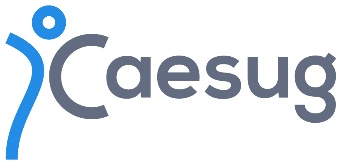 ESCALADE ENFANTS VALENCESaison 2023-2024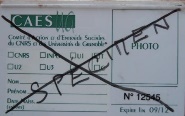 Carte non obligatoireNOM, Prénom(s) et date de naissance de l’enfant / des enfants à inscrireFORMULE CHOISIE FORMULE CHOISIE FORMULE CHOISIE FORMULE CHOISIE NOM, Prénom(s) et date de naissance de l’enfant / des enfants à inscrireBaby escalade4-5 ans125€ / anEcole enfants6-8 ans125€ / anEcole enfants9-12 ans125€ / anEcole ados moins de 18 ans135€ / an